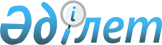 О внесении изменений в решение Бурлинского районного маслихата от 23 декабря 2022 года № 24-11 "О бюджете Каракудукского сельского округа Бурлинского района на 2023-2025 годы"Решение Бурлинского районного маслихата Западно-Казахстанской области от 10 ноября 2023 года № 8-17
      Бурлинский районный маслихат РЕШИЛ:
      1. Внести в решение Бурлинского районного маслихата от 23 декабря 2022 года № 24-11 "О бюджете Каракудукского сельского округа Бурлинского района на 2023-2025 годы" следующие изменения:
      пункт 1 изложить в следующей редакции:
      "1. Утвердить бюджет Каракудукского сельского округа Бурлинского района на 2023-2025 годы согласно приложениям 1, 2 и 3 соответственно, в том числе на 2023 год в следующих объемах:
      1) доходы – 45 854 тысячи тенге, в том числе по:
      налоговым поступлениям – 1 318 тысяч тенге;
      неналоговым поступлениям – 0 тенге;
      поступлениям от продажи основного капитала – 237 тысяч тенге;
      поступлениям трансфертов – 44 299 тысяч тенге;
      2) затраты – 46 300 тысяч тенге;
      3) чистое бюджетное кредитование – 0 тенге:
      бюджетные кредиты – 0 тенге;
      погашение бюджетных кредитов – 0 тенге;
      4) сальдо по операциям с финансовыми активами – 0 тенге:
      приобретение финансовых активов – 0 тенге;
      поступления от продажи финансовых активов государства – 0 тенге; 
      5) дефицит (профицит) бюджета – - 446 тысяч тенге;
      6) финансирование дефицита (использование профицита) бюджета – 446 тысяч тенге:
      поступление займов – 0 тенге;
      погашение займов – 0 тенге;
      используемые остатки бюджетных средств – 446 тысяч тенге.";
      приложение 1 к указанному решению изложить в новой редакции согласно приложению к настоящему решению.
      2. Настоящее решение вводится в действие с 1 января 2023 года. Бюджет Каракудукского сельского округа на 2023 год
      тысяч тенге
					© 2012. РГП на ПХВ «Институт законодательства и правовой информации Республики Казахстан» Министерства юстиции Республики Казахстан
				
      Председатель маслихата

К.Ермекбаев
Приложение
к решению Бурлинского 
районного маслихата
от 10 ноября 2023 года № 8-17Приложение 1
к решению Бурлинского
районного маслихата
от 23 декабрь 2022 года № 24-11
Категория
Категория
Категория
Категория
Категория
сумма
Класс
Класс
Класс
Класс
сумма
Подкласс
Подкласс
Подкласс
сумма
Специфика
Специфика
сумма
Наименование
сумма
1) Доходы
45854
1
Налоговые поступления
1318
01
Подоходный налог
100
2
Индивидуальный подоходный налог
100
04
Налоги на собственность
1198
1
Налоги на имущество
93
3
Земельный налог
40
4
Налог на транспортные средства
620
5
Единый земельный налог
445
05
Внутренние налоги на товары, работы и услуги
20
3
Поступления за использование природных и других ресурсов
20
4
Сборы за ведение предпринимательской и профессиональной деятельности
0
2
Неналоговые поступления
0
01
Доходы от государственной собственности
0
5
Доходы от аренды имущества, находящегося в государственной собственности
0
06
Прочие неналоговые поступления
0
1
Прочие неналоговые поступления
0
3
Поступления от продажи основного капитала
237
03
Продажа земли и нематериальных активов
237
1
Продажа земли
90
2
Продажа нематериальных активов
147
4
Поступления трансфертов
44299
02
Трансферты из вышестоящих органов государственного управления
44299
3
Трансферты из районного (города областного значения) бюджета
44299
Функциональная группа
Функциональная группа
Функциональная группа
Функциональная группа
Функциональная группа
сумма
Функциональная подгруппа
Функциональная подгруппа
Функциональная подгруппа
Функциональная подгруппа
сумма
Администратор бюджетных программ
Администратор бюджетных программ
Администратор бюджетных программ
сумма
Программа
Программа
сумма
Наименование
сумма
2) Затраты
46300
1
Государственные услуги общего характера
34046
1
Представительные, исполнительные и другие органы, выполняющие общие функции государственного управления
34046
124
Аппарат акима города районного значения, села, поселка, сельского округа
34046
001
Услуги по обеспечению деятельности акима города районного значения, села, поселка, сельского округа
34046
022
Капитальные расходы государственного органа
0
7
Жилищно-коммунальное хозяйство
9832
1
Жилищное хозяйство
1989
124
Аппарат акима города районного значения, села, поселка, сельского округа
1989
007
Организация сохранения государственного жилищного фонда города районного значения, села, поселка, сельского округа
1989
3
Благоустройство населенных пунктов
7843
124
Аппарат акима города районного значения, села, поселка, сельского округа
7843
008
Освещение улиц населенных пунктов
1906
009
Обеспечение санитарии населенных пунктов
535
010
Содержание мест захоронений и погребение безродных
0
011
Благоустройство и озеленение населенных пунктов
5402
12
Транспорт и коммуникации
2422
1
Автомобильный транспорт
2422
124
Аппарат акима города районного значения, села, поселка, сельского округа
2422
012
Строительство и реконструкция автомобильных дорог в городах районного значения, селах, поселках, сельских округах
0
013
Обеспечение функционирования автомобильных дорог в городах районного значения, поселках, селах, сельских округах
2422
045
Капитальный и средний ремонт автомобильных дорог в городах районного значения, селах, поселках, сельских округах
0
15
Трансферты
0
1
Трансферты
0
124
Аппарат акима города районного значения, села, поселка, сельского округа
0
048
Возврат неиспользованных (недоиспользованных) целевых трансфертов
0
3) Чистое бюджетное кредитование
0
Бюджетные кредиты
0
Категория
Категория
Категория
Категория
Категория
сумма
Класс
Класс
Класс
Класс
сумма
Подкласс
Подкласс
Подкласс
сумма
Специфика
Специфика
сумма
Наименование
сумма
5
Погашение бюджетных кредитов
0
4) Сальдо по операциям с финансовыми активами
0
Функциональная группа
Функциональная группа
Функциональная группа
Функциональная группа
Функциональная группа
сумма
Функциональная подгруппа
Функциональная подгруппа
Функциональная подгруппа
Функциональная подгруппа
сумма
Администратор бюджетных программ
Администратор бюджетных программ
Администратор бюджетных программ
сумма
Программа
Программа
сумма
Наименование
сумма
Приобретение финансовых активов
0
Категория
Категория
Категория
Категория
Категория
сумма
Класс
Класс
Класс
Класс
сумма
Подкласс
Подкласс
Подкласс
сумма
Специфика
Специфика
сумма
Наименование
сумма
6
Поступления от продажи финансовых активов государства
0
5) Дефицит (профицит) бюджета
-446
6) Финансирование дефицита (использование профицита) бюджета
446
7
Поступления займов
0
01
Внутренние государственные займы
0
2
Договоры займа
0
Функциональная группа
Функциональная группа
Функциональная группа
Функциональная группа
Функциональная группа
сумма
Функциональная подгруппа
Функциональная подгруппа
Функциональная подгруппа
Функциональная подгруппа
сумма
Администратор бюджетных программ
Администратор бюджетных программ
Администратор бюджетных программ
сумма
Программа
Программа
сумма
Наименование
сумма
16
Погашение займов
0
Категория
Категория
Категория
Категория
Категория
сумма
Класс
Класс
Класс
Класс
сумма
Подкласс
Подкласс
Подкласс
сумма
Специфика
Специфика
сумма
Наименование
сумма
8
Используемые остатки бюджетных средств
446
01
Остатки бюджетных средств
446
1
Свободные остатки бюджетных средств
446